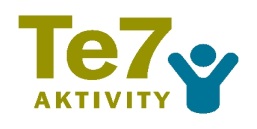                                              ZÁVAZNÁ PŘIHLÁŠKA NA AKCI POŘÁDANOU Te7 

NÁZEV AKCE  :            		LETNÍ PŘÍMĚSTSKÝ SPORT KEMP
TERMÍN KONÁNÍ :		24. – 28.8.2020 ( po – pá)
MÍSTO KONÁNÍ :		základna na FZŠ O.Chlupa, Praha 13
TYP AKCE :			letní sport kemp pořádaný v Praze pro děti ve věku 6 – 13 let 

1.účastník

2.účastník

3.účastník

Datum vyplnění přihlášky :                                   2020

Vyplněnou přihlášku uložte ve svém počítači a zašlete jako přílohu na e-mail adresu :        tomas.egyhazi@te7.cz   

příjmenídietajménoalergiedatum narozeníužívané lékyadresa bydlištěKONTAKTY NA RODIČEtelefonní kontakte-mailová adresapříjmenídietajménoalergiedatum narozeníužívané lékyadresa bydlištěKONTAKTY NA RODIČEtelefonní kontakte-mailová adresapříjmenídietajménoalergiedatum narozeníužívané lékyadresa bydlištěKONTAKTY NA RODIČEtelefonní kontakte-mailová adresa